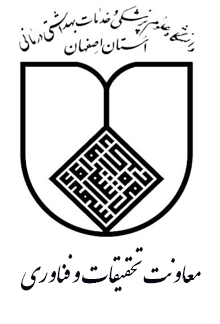 گزارش پیشرفت طرح تحقیقاتی کد طرح: ...........عنوان طرح: ...........مجری اصلی: ...........نوبت ارسال گزارش: ... تاریخ : .... راهنمالطفا این بخش را به دقت مطالعه فرمایید و پس از تکمیل گزارش آن را حذف کنید. راهنما فقط برای اطلاع شماست و گزارش پیشرفت که ارسال میشود نباید شامل این بخش باشد.این فرم فقط برای ارائه گزارش پیشرفت طرحهای تحقیقاتی با بودجه بیش از 400 میلیون ریال به کار میرود. در تفاهمنامه این طرحها جدول فازبندی وجود دارد که گزارش پیشرفت هر فاز با توجه به تعهدات ذکر شده برای آن فاز ارایه میشود. لازم به ذکر است برای ارائه گزارش پیشرفت طرحهای ثبت بیماریها فرم جداگانهای وجود دارد. شيوه نگارشاندازه حاشیهها: سمت راست 3، سمت چپ 5/2، بالای صفحه 3، پایین صفحه: 3 سانتیمترفاصله سطرها در تمامي متن برابر 15/1 سانتي‌متر است.تمامي جدول‌ها، نمودارها و شكل‌ها بايد داراي شماره و عنوان باشند. شماره و عنوان جدول‌ها در بالاي آنها و شماره و عنوان نمودارها و ساير شكل‌ها در زير آنها نوشته مي‌شود. شماره‌گذاري پانويس‌ها در هر صفحه به صورت مستقل انجام مي‌شوند. در تمام متن، روش استناددهي بر اساس شيوه‌نامه ونكوور مي‌باشد. كليه منابع مورد استفاده به ترتيب استناد و ظهور در متن، با استفاده از اعداد، در داخل پرانتز شماره‌گذاري مي‌شوند.قلم نگارش متن بر اساس جدول زیر میباشد: روش ارسال گزارش نسخه الکترونيکي گزارش تکمیل شده را به صورت يک فايل Word از طریق سامانه پژوهشیار به معاونت تحقیقات و فناوری دانشگاه ارسال میگردد.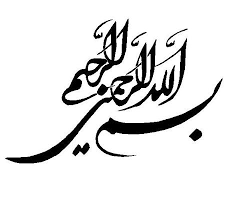 الف) اطلاعات کلیاین گزارش چندمین گزارش ارسالی از پروژه است و بر اساس جدول فازبندی پروژه درج شده در تفاهم نامه طرح، این گزارش چه فازهایی را پوشش میدهد؟ از نظر شما به عنوان مجری اصلی و بر اساس جدول فازبندی، تا کنون پروژه چند درصد پیشرفت داشته است؟ سرفصل اقدامات پیش رو برای ادامه پروژه را ذکر فرمایید: مهمترین مشکلات و موانع پیش رو برای ادامه پروژه کدامند و چه راهی برای برخورد با آنها دارید؟ ب) متن گزارشنوع متنقلماندازهمتن اصلي فارسيB Nazanin14عنوان جدول يا شكلB Nazanin (Bold)12متن داخل جدولB Nazaninحداكثر 12پانويس فارسيB Nazanin10پانويس انگليسيTimes New Roman8فهرست منابع انگليسيTimes New Roman12